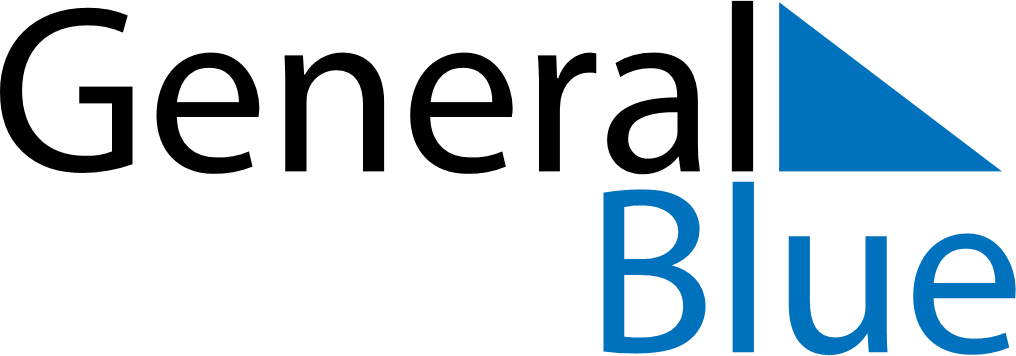 April 2023April 2023April 2023April 2023FinlandFinlandFinlandMondayTuesdayWednesdayThursdayFridaySaturdaySaturdaySunday11234567889Good FridayEaster Sunday1011121314151516Easter Monday17181920212222232425262728292930